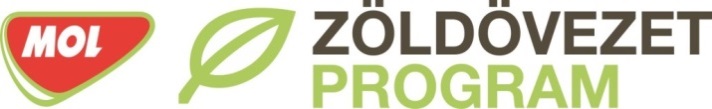 Jegyzőkönyv………………………(szervezet neve) 20…. …………….hó, ….. napi elnökségi üléséről. Jelen vannak: Elnök………………………….Alelnök:………………………..Tagok:………………………….Jegyzőkönyvvezető:………………….Napirendi pontok: Szerződéskötés az Új Európa Alapítvánnyal.Teendők a megnyert pályázattal kapcsolatban……………………………………………….…………………egyesületi tag ismertette a MOL Zöldövezet 2014/…. számon benyújtott pályázat tartalmát és az Új Európa Alapítvánnyal kötendő szerződést is, amelynek értelmében a ………………………terület rehabilitációjára ……….. …Ft adományt kapunk. Az Egyesület vezetősége a pályázatban és a szerződésben foglaltakat megismerte, a szerződés kötéséhez hozzájárul. ……………………………………. 			……………………………………….Tag							Alelnök……………………………………..ElnökDátum: …………………. 20..., ……….hó, …….nap.